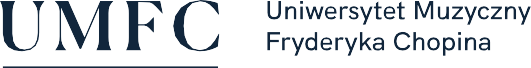 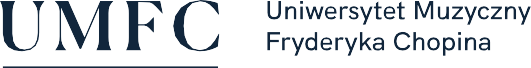 Nazwa przedmiotu: AranżacjaNazwa przedmiotu: AranżacjaNazwa przedmiotu: AranżacjaNazwa przedmiotu: AranżacjaNazwa przedmiotu: AranżacjaNazwa przedmiotu: AranżacjaNazwa przedmiotu: AranżacjaNazwa przedmiotu: AranżacjaNazwa przedmiotu: AranżacjaNazwa przedmiotu: AranżacjaNazwa przedmiotu: AranżacjaNazwa przedmiotu: AranżacjaNazwa przedmiotu: AranżacjaNazwa przedmiotu: AranżacjaNazwa przedmiotu: AranżacjaNazwa przedmiotu: AranżacjaNazwa przedmiotu: AranżacjaNazwa przedmiotu: AranżacjaNazwa przedmiotu: AranżacjaNazwa przedmiotu: AranżacjaNazwa przedmiotu: AranżacjaNazwa przedmiotu: AranżacjaNazwa przedmiotu: AranżacjaNazwa przedmiotu: AranżacjaJednostka prowadząca przedmiot:Wydział Kompozycji i Teorii MuzykiJednostka prowadząca przedmiot:Wydział Kompozycji i Teorii MuzykiJednostka prowadząca przedmiot:Wydział Kompozycji i Teorii MuzykiJednostka prowadząca przedmiot:Wydział Kompozycji i Teorii MuzykiJednostka prowadząca przedmiot:Wydział Kompozycji i Teorii MuzykiJednostka prowadząca przedmiot:Wydział Kompozycji i Teorii MuzykiJednostka prowadząca przedmiot:Wydział Kompozycji i Teorii MuzykiJednostka prowadząca przedmiot:Wydział Kompozycji i Teorii MuzykiJednostka prowadząca przedmiot:Wydział Kompozycji i Teorii MuzykiJednostka prowadząca przedmiot:Wydział Kompozycji i Teorii MuzykiJednostka prowadząca przedmiot:Wydział Kompozycji i Teorii MuzykiJednostka prowadząca przedmiot:Wydział Kompozycji i Teorii MuzykiJednostka prowadząca przedmiot:Wydział Kompozycji i Teorii MuzykiJednostka prowadząca przedmiot:Wydział Kompozycji i Teorii MuzykiJednostka prowadząca przedmiot:Wydział Kompozycji i Teorii MuzykiJednostka prowadząca przedmiot:Wydział Kompozycji i Teorii MuzykiJednostka prowadząca przedmiot:Wydział Kompozycji i Teorii MuzykiJednostka prowadząca przedmiot:Wydział Kompozycji i Teorii MuzykiJednostka prowadząca przedmiot:Wydział Kompozycji i Teorii MuzykiJednostka prowadząca przedmiot:Wydział Kompozycji i Teorii MuzykiRok akademicki:2020/2021Rok akademicki:2020/2021Rok akademicki:2020/2021Rok akademicki:2020/2021Kierunek:Kompozycja i Teoria MuzykiKierunek:Kompozycja i Teoria MuzykiKierunek:Kompozycja i Teoria MuzykiKierunek:Kompozycja i Teoria MuzykiKierunek:Kompozycja i Teoria MuzykiKierunek:Kompozycja i Teoria MuzykiKierunek:Kompozycja i Teoria MuzykiKierunek:Kompozycja i Teoria MuzykiKierunek:Kompozycja i Teoria MuzykiKierunek:Kompozycja i Teoria MuzykiKierunek:Kompozycja i Teoria MuzykiKierunek:Kompozycja i Teoria MuzykiSpecjalność:KompozycjaSpecjalność:KompozycjaSpecjalność:KompozycjaSpecjalność:KompozycjaSpecjalność:KompozycjaSpecjalność:KompozycjaSpecjalność:KompozycjaSpecjalność:KompozycjaSpecjalność:KompozycjaSpecjalność:KompozycjaSpecjalność:KompozycjaSpecjalność:KompozycjaForma studiów:Stacjonarne, I st. Forma studiów:Stacjonarne, I st. Forma studiów:Stacjonarne, I st. Forma studiów:Stacjonarne, I st. Forma studiów:Stacjonarne, I st. Forma studiów:Stacjonarne, I st. Forma studiów:Stacjonarne, I st. Forma studiów:Stacjonarne, I st. Forma studiów:Stacjonarne, I st. Profil kształcenia:ogólnoakademicki  (A)Profil kształcenia:ogólnoakademicki  (A)Profil kształcenia:ogólnoakademicki  (A)Profil kształcenia:ogólnoakademicki  (A)Profil kształcenia:ogólnoakademicki  (A)Profil kształcenia:ogólnoakademicki  (A)Profil kształcenia:ogólnoakademicki  (A)Profil kształcenia:ogólnoakademicki  (A)Status przedmiotu: obowiązkowyStatus przedmiotu: obowiązkowyStatus przedmiotu: obowiązkowyStatus przedmiotu: obowiązkowyStatus przedmiotu: obowiązkowyStatus przedmiotu: obowiązkowyStatus przedmiotu: obowiązkowyForma zajęć:warsztaty / seminariumForma zajęć:warsztaty / seminariumForma zajęć:warsztaty / seminariumForma zajęć:warsztaty / seminariumForma zajęć:warsztaty / seminariumForma zajęć:warsztaty / seminariumForma zajęć:warsztaty / seminariumJęzyk przedmiotu:polskiJęzyk przedmiotu:polskiJęzyk przedmiotu:polskiJęzyk przedmiotu:polskiJęzyk przedmiotu:polskiJęzyk przedmiotu:polskiJęzyk przedmiotu:polskiRok V /semestr: VIRok V /semestr: VIRok V /semestr: VIRok V /semestr: VIRok V /semestr: VIRok V /semestr: VIWymiar godzin:Wymiar godzin:Wymiar godzin:Wymiar godzin:Koordynator przedmiotuKoordynator przedmiotuKoordynator przedmiotuKoordynator przedmiotuKoordynator przedmiotuKierownik Katedry Kompozycji/ ad. dr Tomasz OpałkaKierownik Katedry Kompozycji/ ad. dr Tomasz OpałkaKierownik Katedry Kompozycji/ ad. dr Tomasz OpałkaKierownik Katedry Kompozycji/ ad. dr Tomasz OpałkaKierownik Katedry Kompozycji/ ad. dr Tomasz OpałkaKierownik Katedry Kompozycji/ ad. dr Tomasz OpałkaKierownik Katedry Kompozycji/ ad. dr Tomasz OpałkaKierownik Katedry Kompozycji/ ad. dr Tomasz OpałkaKierownik Katedry Kompozycji/ ad. dr Tomasz OpałkaKierownik Katedry Kompozycji/ ad. dr Tomasz OpałkaKierownik Katedry Kompozycji/ ad. dr Tomasz OpałkaKierownik Katedry Kompozycji/ ad. dr Tomasz OpałkaKierownik Katedry Kompozycji/ ad. dr Tomasz OpałkaKierownik Katedry Kompozycji/ ad. dr Tomasz OpałkaKierownik Katedry Kompozycji/ ad. dr Tomasz OpałkaKierownik Katedry Kompozycji/ ad. dr Tomasz OpałkaKierownik Katedry Kompozycji/ ad. dr Tomasz OpałkaKierownik Katedry Kompozycji/ ad. dr Tomasz OpałkaKierownik Katedry Kompozycji/ ad. dr Tomasz OpałkaProwadzący zajęciaProwadzący zajęciaProwadzący zajęciaProwadzący zajęciaProwadzący zajęciaAd. dr hab. Tomasz OpałkaAd. dr hab. Tomasz OpałkaAd. dr hab. Tomasz OpałkaAd. dr hab. Tomasz OpałkaAd. dr hab. Tomasz OpałkaAd. dr hab. Tomasz OpałkaAd. dr hab. Tomasz OpałkaAd. dr hab. Tomasz OpałkaAd. dr hab. Tomasz OpałkaAd. dr hab. Tomasz OpałkaAd. dr hab. Tomasz OpałkaAd. dr hab. Tomasz OpałkaAd. dr hab. Tomasz OpałkaAd. dr hab. Tomasz OpałkaAd. dr hab. Tomasz OpałkaAd. dr hab. Tomasz OpałkaAd. dr hab. Tomasz OpałkaAd. dr hab. Tomasz OpałkaAd. dr hab. Tomasz OpałkaCele przedmiotuCele przedmiotuCele przedmiotuCele przedmiotuCele przedmiotu– zdobycie przez studenta podstawowego przygotowania do pracy w charakterze aranżera zarówno muzyki własnej, jak i muzyki innych twórców– zaznajomienie studenta z problematyką aranżacji w różnych stylach muzycznych– zaznajomienie studenta z problematyką aranżacji na różne składy wykonawcze– zdobycie przez studenta podstawowego przygotowania do pracy w charakterze aranżera zarówno muzyki własnej, jak i muzyki innych twórców– zaznajomienie studenta z problematyką aranżacji w różnych stylach muzycznych– zaznajomienie studenta z problematyką aranżacji na różne składy wykonawcze– zdobycie przez studenta podstawowego przygotowania do pracy w charakterze aranżera zarówno muzyki własnej, jak i muzyki innych twórców– zaznajomienie studenta z problematyką aranżacji w różnych stylach muzycznych– zaznajomienie studenta z problematyką aranżacji na różne składy wykonawcze– zdobycie przez studenta podstawowego przygotowania do pracy w charakterze aranżera zarówno muzyki własnej, jak i muzyki innych twórców– zaznajomienie studenta z problematyką aranżacji w różnych stylach muzycznych– zaznajomienie studenta z problematyką aranżacji na różne składy wykonawcze– zdobycie przez studenta podstawowego przygotowania do pracy w charakterze aranżera zarówno muzyki własnej, jak i muzyki innych twórców– zaznajomienie studenta z problematyką aranżacji w różnych stylach muzycznych– zaznajomienie studenta z problematyką aranżacji na różne składy wykonawcze– zdobycie przez studenta podstawowego przygotowania do pracy w charakterze aranżera zarówno muzyki własnej, jak i muzyki innych twórców– zaznajomienie studenta z problematyką aranżacji w różnych stylach muzycznych– zaznajomienie studenta z problematyką aranżacji na różne składy wykonawcze– zdobycie przez studenta podstawowego przygotowania do pracy w charakterze aranżera zarówno muzyki własnej, jak i muzyki innych twórców– zaznajomienie studenta z problematyką aranżacji w różnych stylach muzycznych– zaznajomienie studenta z problematyką aranżacji na różne składy wykonawcze– zdobycie przez studenta podstawowego przygotowania do pracy w charakterze aranżera zarówno muzyki własnej, jak i muzyki innych twórców– zaznajomienie studenta z problematyką aranżacji w różnych stylach muzycznych– zaznajomienie studenta z problematyką aranżacji na różne składy wykonawcze– zdobycie przez studenta podstawowego przygotowania do pracy w charakterze aranżera zarówno muzyki własnej, jak i muzyki innych twórców– zaznajomienie studenta z problematyką aranżacji w różnych stylach muzycznych– zaznajomienie studenta z problematyką aranżacji na różne składy wykonawcze– zdobycie przez studenta podstawowego przygotowania do pracy w charakterze aranżera zarówno muzyki własnej, jak i muzyki innych twórców– zaznajomienie studenta z problematyką aranżacji w różnych stylach muzycznych– zaznajomienie studenta z problematyką aranżacji na różne składy wykonawcze– zdobycie przez studenta podstawowego przygotowania do pracy w charakterze aranżera zarówno muzyki własnej, jak i muzyki innych twórców– zaznajomienie studenta z problematyką aranżacji w różnych stylach muzycznych– zaznajomienie studenta z problematyką aranżacji na różne składy wykonawcze– zdobycie przez studenta podstawowego przygotowania do pracy w charakterze aranżera zarówno muzyki własnej, jak i muzyki innych twórców– zaznajomienie studenta z problematyką aranżacji w różnych stylach muzycznych– zaznajomienie studenta z problematyką aranżacji na różne składy wykonawcze– zdobycie przez studenta podstawowego przygotowania do pracy w charakterze aranżera zarówno muzyki własnej, jak i muzyki innych twórców– zaznajomienie studenta z problematyką aranżacji w różnych stylach muzycznych– zaznajomienie studenta z problematyką aranżacji na różne składy wykonawcze– zdobycie przez studenta podstawowego przygotowania do pracy w charakterze aranżera zarówno muzyki własnej, jak i muzyki innych twórców– zaznajomienie studenta z problematyką aranżacji w różnych stylach muzycznych– zaznajomienie studenta z problematyką aranżacji na różne składy wykonawcze– zdobycie przez studenta podstawowego przygotowania do pracy w charakterze aranżera zarówno muzyki własnej, jak i muzyki innych twórców– zaznajomienie studenta z problematyką aranżacji w różnych stylach muzycznych– zaznajomienie studenta z problematyką aranżacji na różne składy wykonawcze– zdobycie przez studenta podstawowego przygotowania do pracy w charakterze aranżera zarówno muzyki własnej, jak i muzyki innych twórców– zaznajomienie studenta z problematyką aranżacji w różnych stylach muzycznych– zaznajomienie studenta z problematyką aranżacji na różne składy wykonawcze– zdobycie przez studenta podstawowego przygotowania do pracy w charakterze aranżera zarówno muzyki własnej, jak i muzyki innych twórców– zaznajomienie studenta z problematyką aranżacji w różnych stylach muzycznych– zaznajomienie studenta z problematyką aranżacji na różne składy wykonawcze– zdobycie przez studenta podstawowego przygotowania do pracy w charakterze aranżera zarówno muzyki własnej, jak i muzyki innych twórców– zaznajomienie studenta z problematyką aranżacji w różnych stylach muzycznych– zaznajomienie studenta z problematyką aranżacji na różne składy wykonawcze– zdobycie przez studenta podstawowego przygotowania do pracy w charakterze aranżera zarówno muzyki własnej, jak i muzyki innych twórców– zaznajomienie studenta z problematyką aranżacji w różnych stylach muzycznych– zaznajomienie studenta z problematyką aranżacji na różne składy wykonawczeWymagania wstępneWymagania wstępneWymagania wstępneWymagania wstępneWymagania wstępneZnajomość podstawowych zagadnień z zakresu kompozycji i instrumentacji, umiejętność posługiwania się programem komputerowym do notacji muzycznej oraz realizacji aranżacji za pomocą instrumentów wirtualnych..Znajomość podstawowych zagadnień z zakresu kompozycji i instrumentacji, umiejętność posługiwania się programem komputerowym do notacji muzycznej oraz realizacji aranżacji za pomocą instrumentów wirtualnych..Znajomość podstawowych zagadnień z zakresu kompozycji i instrumentacji, umiejętność posługiwania się programem komputerowym do notacji muzycznej oraz realizacji aranżacji za pomocą instrumentów wirtualnych..Znajomość podstawowych zagadnień z zakresu kompozycji i instrumentacji, umiejętność posługiwania się programem komputerowym do notacji muzycznej oraz realizacji aranżacji za pomocą instrumentów wirtualnych..Znajomość podstawowych zagadnień z zakresu kompozycji i instrumentacji, umiejętność posługiwania się programem komputerowym do notacji muzycznej oraz realizacji aranżacji za pomocą instrumentów wirtualnych..Znajomość podstawowych zagadnień z zakresu kompozycji i instrumentacji, umiejętność posługiwania się programem komputerowym do notacji muzycznej oraz realizacji aranżacji za pomocą instrumentów wirtualnych..Znajomość podstawowych zagadnień z zakresu kompozycji i instrumentacji, umiejętność posługiwania się programem komputerowym do notacji muzycznej oraz realizacji aranżacji za pomocą instrumentów wirtualnych..Znajomość podstawowych zagadnień z zakresu kompozycji i instrumentacji, umiejętność posługiwania się programem komputerowym do notacji muzycznej oraz realizacji aranżacji za pomocą instrumentów wirtualnych..Znajomość podstawowych zagadnień z zakresu kompozycji i instrumentacji, umiejętność posługiwania się programem komputerowym do notacji muzycznej oraz realizacji aranżacji za pomocą instrumentów wirtualnych..Znajomość podstawowych zagadnień z zakresu kompozycji i instrumentacji, umiejętność posługiwania się programem komputerowym do notacji muzycznej oraz realizacji aranżacji za pomocą instrumentów wirtualnych..Znajomość podstawowych zagadnień z zakresu kompozycji i instrumentacji, umiejętność posługiwania się programem komputerowym do notacji muzycznej oraz realizacji aranżacji za pomocą instrumentów wirtualnych..Znajomość podstawowych zagadnień z zakresu kompozycji i instrumentacji, umiejętność posługiwania się programem komputerowym do notacji muzycznej oraz realizacji aranżacji za pomocą instrumentów wirtualnych..Znajomość podstawowych zagadnień z zakresu kompozycji i instrumentacji, umiejętność posługiwania się programem komputerowym do notacji muzycznej oraz realizacji aranżacji za pomocą instrumentów wirtualnych..Znajomość podstawowych zagadnień z zakresu kompozycji i instrumentacji, umiejętność posługiwania się programem komputerowym do notacji muzycznej oraz realizacji aranżacji za pomocą instrumentów wirtualnych..Znajomość podstawowych zagadnień z zakresu kompozycji i instrumentacji, umiejętność posługiwania się programem komputerowym do notacji muzycznej oraz realizacji aranżacji za pomocą instrumentów wirtualnych..Znajomość podstawowych zagadnień z zakresu kompozycji i instrumentacji, umiejętność posługiwania się programem komputerowym do notacji muzycznej oraz realizacji aranżacji za pomocą instrumentów wirtualnych..Znajomość podstawowych zagadnień z zakresu kompozycji i instrumentacji, umiejętność posługiwania się programem komputerowym do notacji muzycznej oraz realizacji aranżacji za pomocą instrumentów wirtualnych..Znajomość podstawowych zagadnień z zakresu kompozycji i instrumentacji, umiejętność posługiwania się programem komputerowym do notacji muzycznej oraz realizacji aranżacji za pomocą instrumentów wirtualnych..Znajomość podstawowych zagadnień z zakresu kompozycji i instrumentacji, umiejętność posługiwania się programem komputerowym do notacji muzycznej oraz realizacji aranżacji za pomocą instrumentów wirtualnych..Kategorie efektówKategorie efektówNumer efektuNumer efektuNumer efektuEFEKTY UCZENIA SIĘ DLA PRZEDMIOTUEFEKTY UCZENIA SIĘ DLA PRZEDMIOTUEFEKTY UCZENIA SIĘ DLA PRZEDMIOTUEFEKTY UCZENIA SIĘ DLA PRZEDMIOTUEFEKTY UCZENIA SIĘ DLA PRZEDMIOTUEFEKTY UCZENIA SIĘ DLA PRZEDMIOTUEFEKTY UCZENIA SIĘ DLA PRZEDMIOTUEFEKTY UCZENIA SIĘ DLA PRZEDMIOTUEFEKTY UCZENIA SIĘ DLA PRZEDMIOTUEFEKTY UCZENIA SIĘ DLA PRZEDMIOTUEFEKTY UCZENIA SIĘ DLA PRZEDMIOTUEFEKTY UCZENIA SIĘ DLA PRZEDMIOTUEFEKTY UCZENIA SIĘ DLA PRZEDMIOTUEFEKTY UCZENIA SIĘ DLA PRZEDMIOTUEFEKTY UCZENIA SIĘ DLA PRZEDMIOTUEFEKTY UCZENIA SIĘ DLA PRZEDMIOTUEFEKTY UCZENIA SIĘ DLA PRZEDMIOTUNumer efektu kier./spec. Numer efektu kier./spec. WiedzaWiedza111posiada podstawową wiedzę dotyczącą warsztatu kompozytorskiego, w tym: instrumentacji i aranżacji oraz możliwości wykorzystania poszczególnych instrumentów, z zakresu zapisu partyturowego oraz rozwoju osobowości twórczejposiada podstawową wiedzę dotyczącą warsztatu kompozytorskiego, w tym: instrumentacji i aranżacji oraz możliwości wykorzystania poszczególnych instrumentów, z zakresu zapisu partyturowego oraz rozwoju osobowości twórczejposiada podstawową wiedzę dotyczącą warsztatu kompozytorskiego, w tym: instrumentacji i aranżacji oraz możliwości wykorzystania poszczególnych instrumentów, z zakresu zapisu partyturowego oraz rozwoju osobowości twórczejposiada podstawową wiedzę dotyczącą warsztatu kompozytorskiego, w tym: instrumentacji i aranżacji oraz możliwości wykorzystania poszczególnych instrumentów, z zakresu zapisu partyturowego oraz rozwoju osobowości twórczejposiada podstawową wiedzę dotyczącą warsztatu kompozytorskiego, w tym: instrumentacji i aranżacji oraz możliwości wykorzystania poszczególnych instrumentów, z zakresu zapisu partyturowego oraz rozwoju osobowości twórczejposiada podstawową wiedzę dotyczącą warsztatu kompozytorskiego, w tym: instrumentacji i aranżacji oraz możliwości wykorzystania poszczególnych instrumentów, z zakresu zapisu partyturowego oraz rozwoju osobowości twórczejposiada podstawową wiedzę dotyczącą warsztatu kompozytorskiego, w tym: instrumentacji i aranżacji oraz możliwości wykorzystania poszczególnych instrumentów, z zakresu zapisu partyturowego oraz rozwoju osobowości twórczejposiada podstawową wiedzę dotyczącą warsztatu kompozytorskiego, w tym: instrumentacji i aranżacji oraz możliwości wykorzystania poszczególnych instrumentów, z zakresu zapisu partyturowego oraz rozwoju osobowości twórczejposiada podstawową wiedzę dotyczącą warsztatu kompozytorskiego, w tym: instrumentacji i aranżacji oraz możliwości wykorzystania poszczególnych instrumentów, z zakresu zapisu partyturowego oraz rozwoju osobowości twórczejposiada podstawową wiedzę dotyczącą warsztatu kompozytorskiego, w tym: instrumentacji i aranżacji oraz możliwości wykorzystania poszczególnych instrumentów, z zakresu zapisu partyturowego oraz rozwoju osobowości twórczejposiada podstawową wiedzę dotyczącą warsztatu kompozytorskiego, w tym: instrumentacji i aranżacji oraz możliwości wykorzystania poszczególnych instrumentów, z zakresu zapisu partyturowego oraz rozwoju osobowości twórczejposiada podstawową wiedzę dotyczącą warsztatu kompozytorskiego, w tym: instrumentacji i aranżacji oraz możliwości wykorzystania poszczególnych instrumentów, z zakresu zapisu partyturowego oraz rozwoju osobowości twórczejposiada podstawową wiedzę dotyczącą warsztatu kompozytorskiego, w tym: instrumentacji i aranżacji oraz możliwości wykorzystania poszczególnych instrumentów, z zakresu zapisu partyturowego oraz rozwoju osobowości twórczejposiada podstawową wiedzę dotyczącą warsztatu kompozytorskiego, w tym: instrumentacji i aranżacji oraz możliwości wykorzystania poszczególnych instrumentów, z zakresu zapisu partyturowego oraz rozwoju osobowości twórczejposiada podstawową wiedzę dotyczącą warsztatu kompozytorskiego, w tym: instrumentacji i aranżacji oraz możliwości wykorzystania poszczególnych instrumentów, z zakresu zapisu partyturowego oraz rozwoju osobowości twórczejposiada podstawową wiedzę dotyczącą warsztatu kompozytorskiego, w tym: instrumentacji i aranżacji oraz możliwości wykorzystania poszczególnych instrumentów, z zakresu zapisu partyturowego oraz rozwoju osobowości twórczejposiada podstawową wiedzę dotyczącą warsztatu kompozytorskiego, w tym: instrumentacji i aranżacji oraz możliwości wykorzystania poszczególnych instrumentów, z zakresu zapisu partyturowego oraz rozwoju osobowości twórczejP6_KOM_W_07(KOM_VII)P6_KOM_W_07(KOM_VII)UmiejętnościUmiejętności222posiada umiejętność aranżowania utworów solowych i kameralnych na większe zespoły instrumentalne, w tym orkiestry oraz big band z uwzględnieniem niestandardowego instrumentarium, poszerzonego o nowoczesne techniki wydobycia dźwięku oraz środki elektroniczneposiada umiejętność aranżowania utworów solowych i kameralnych na większe zespoły instrumentalne, w tym orkiestry oraz big band z uwzględnieniem niestandardowego instrumentarium, poszerzonego o nowoczesne techniki wydobycia dźwięku oraz środki elektroniczneposiada umiejętność aranżowania utworów solowych i kameralnych na większe zespoły instrumentalne, w tym orkiestry oraz big band z uwzględnieniem niestandardowego instrumentarium, poszerzonego o nowoczesne techniki wydobycia dźwięku oraz środki elektroniczneposiada umiejętność aranżowania utworów solowych i kameralnych na większe zespoły instrumentalne, w tym orkiestry oraz big band z uwzględnieniem niestandardowego instrumentarium, poszerzonego o nowoczesne techniki wydobycia dźwięku oraz środki elektroniczneposiada umiejętność aranżowania utworów solowych i kameralnych na większe zespoły instrumentalne, w tym orkiestry oraz big band z uwzględnieniem niestandardowego instrumentarium, poszerzonego o nowoczesne techniki wydobycia dźwięku oraz środki elektroniczneposiada umiejętność aranżowania utworów solowych i kameralnych na większe zespoły instrumentalne, w tym orkiestry oraz big band z uwzględnieniem niestandardowego instrumentarium, poszerzonego o nowoczesne techniki wydobycia dźwięku oraz środki elektroniczneposiada umiejętność aranżowania utworów solowych i kameralnych na większe zespoły instrumentalne, w tym orkiestry oraz big band z uwzględnieniem niestandardowego instrumentarium, poszerzonego o nowoczesne techniki wydobycia dźwięku oraz środki elektroniczneposiada umiejętność aranżowania utworów solowych i kameralnych na większe zespoły instrumentalne, w tym orkiestry oraz big band z uwzględnieniem niestandardowego instrumentarium, poszerzonego o nowoczesne techniki wydobycia dźwięku oraz środki elektroniczneposiada umiejętność aranżowania utworów solowych i kameralnych na większe zespoły instrumentalne, w tym orkiestry oraz big band z uwzględnieniem niestandardowego instrumentarium, poszerzonego o nowoczesne techniki wydobycia dźwięku oraz środki elektroniczneposiada umiejętność aranżowania utworów solowych i kameralnych na większe zespoły instrumentalne, w tym orkiestry oraz big band z uwzględnieniem niestandardowego instrumentarium, poszerzonego o nowoczesne techniki wydobycia dźwięku oraz środki elektroniczneposiada umiejętność aranżowania utworów solowych i kameralnych na większe zespoły instrumentalne, w tym orkiestry oraz big band z uwzględnieniem niestandardowego instrumentarium, poszerzonego o nowoczesne techniki wydobycia dźwięku oraz środki elektroniczneposiada umiejętność aranżowania utworów solowych i kameralnych na większe zespoły instrumentalne, w tym orkiestry oraz big band z uwzględnieniem niestandardowego instrumentarium, poszerzonego o nowoczesne techniki wydobycia dźwięku oraz środki elektroniczneposiada umiejętność aranżowania utworów solowych i kameralnych na większe zespoły instrumentalne, w tym orkiestry oraz big band z uwzględnieniem niestandardowego instrumentarium, poszerzonego o nowoczesne techniki wydobycia dźwięku oraz środki elektroniczneposiada umiejętność aranżowania utworów solowych i kameralnych na większe zespoły instrumentalne, w tym orkiestry oraz big band z uwzględnieniem niestandardowego instrumentarium, poszerzonego o nowoczesne techniki wydobycia dźwięku oraz środki elektroniczneposiada umiejętność aranżowania utworów solowych i kameralnych na większe zespoły instrumentalne, w tym orkiestry oraz big band z uwzględnieniem niestandardowego instrumentarium, poszerzonego o nowoczesne techniki wydobycia dźwięku oraz środki elektroniczneposiada umiejętność aranżowania utworów solowych i kameralnych na większe zespoły instrumentalne, w tym orkiestry oraz big band z uwzględnieniem niestandardowego instrumentarium, poszerzonego o nowoczesne techniki wydobycia dźwięku oraz środki elektroniczneposiada umiejętność aranżowania utworów solowych i kameralnych na większe zespoły instrumentalne, w tym orkiestry oraz big band z uwzględnieniem niestandardowego instrumentarium, poszerzonego o nowoczesne techniki wydobycia dźwięku oraz środki elektroniczneP6_KOM_U_02 (KOM_XI)P6_KOM_U_02 (KOM_XI)UmiejętnościUmiejętności333posiada umiejętność notacji muzyki w różnych stylach i gatunkach, kluczach, notacjach (m.in. tradycyjnej i niekonwencjonalnej)posiada umiejętność notacji muzyki w różnych stylach i gatunkach, kluczach, notacjach (m.in. tradycyjnej i niekonwencjonalnej)posiada umiejętność notacji muzyki w różnych stylach i gatunkach, kluczach, notacjach (m.in. tradycyjnej i niekonwencjonalnej)posiada umiejętność notacji muzyki w różnych stylach i gatunkach, kluczach, notacjach (m.in. tradycyjnej i niekonwencjonalnej)posiada umiejętność notacji muzyki w różnych stylach i gatunkach, kluczach, notacjach (m.in. tradycyjnej i niekonwencjonalnej)posiada umiejętność notacji muzyki w różnych stylach i gatunkach, kluczach, notacjach (m.in. tradycyjnej i niekonwencjonalnej)posiada umiejętność notacji muzyki w różnych stylach i gatunkach, kluczach, notacjach (m.in. tradycyjnej i niekonwencjonalnej)posiada umiejętność notacji muzyki w różnych stylach i gatunkach, kluczach, notacjach (m.in. tradycyjnej i niekonwencjonalnej)posiada umiejętność notacji muzyki w różnych stylach i gatunkach, kluczach, notacjach (m.in. tradycyjnej i niekonwencjonalnej)posiada umiejętność notacji muzyki w różnych stylach i gatunkach, kluczach, notacjach (m.in. tradycyjnej i niekonwencjonalnej)posiada umiejętność notacji muzyki w różnych stylach i gatunkach, kluczach, notacjach (m.in. tradycyjnej i niekonwencjonalnej)posiada umiejętność notacji muzyki w różnych stylach i gatunkach, kluczach, notacjach (m.in. tradycyjnej i niekonwencjonalnej)posiada umiejętność notacji muzyki w różnych stylach i gatunkach, kluczach, notacjach (m.in. tradycyjnej i niekonwencjonalnej)posiada umiejętność notacji muzyki w różnych stylach i gatunkach, kluczach, notacjach (m.in. tradycyjnej i niekonwencjonalnej)posiada umiejętność notacji muzyki w różnych stylach i gatunkach, kluczach, notacjach (m.in. tradycyjnej i niekonwencjonalnej)posiada umiejętność notacji muzyki w różnych stylach i gatunkach, kluczach, notacjach (m.in. tradycyjnej i niekonwencjonalnej)posiada umiejętność notacji muzyki w różnych stylach i gatunkach, kluczach, notacjach (m.in. tradycyjnej i niekonwencjonalnej)P6_KOM_U_08 (KOM_XVII)P6_KOM_U_08 (KOM_XVII)Kompetencje społeczneKompetencje społeczne444jest gotów do wypełniania roli społecznej związanej z twórczością kompozytorską jest gotów do wypełniania roli społecznej związanej z twórczością kompozytorską jest gotów do wypełniania roli społecznej związanej z twórczością kompozytorską jest gotów do wypełniania roli społecznej związanej z twórczością kompozytorską jest gotów do wypełniania roli społecznej związanej z twórczością kompozytorską jest gotów do wypełniania roli społecznej związanej z twórczością kompozytorską jest gotów do wypełniania roli społecznej związanej z twórczością kompozytorską jest gotów do wypełniania roli społecznej związanej z twórczością kompozytorską jest gotów do wypełniania roli społecznej związanej z twórczością kompozytorską jest gotów do wypełniania roli społecznej związanej z twórczością kompozytorską jest gotów do wypełniania roli społecznej związanej z twórczością kompozytorską jest gotów do wypełniania roli społecznej związanej z twórczością kompozytorską jest gotów do wypełniania roli społecznej związanej z twórczością kompozytorską jest gotów do wypełniania roli społecznej związanej z twórczością kompozytorską jest gotów do wypełniania roli społecznej związanej z twórczością kompozytorską jest gotów do wypełniania roli społecznej związanej z twórczością kompozytorską jest gotów do wypełniania roli społecznej związanej z twórczością kompozytorską P6_KOM_K_01 (KOM_XXI)P6_KOM_K_01 (KOM_XXI)TREŚCI PROGRAMOWE PRZEDMIOTUTREŚCI PROGRAMOWE PRZEDMIOTUTREŚCI PROGRAMOWE PRZEDMIOTUTREŚCI PROGRAMOWE PRZEDMIOTUTREŚCI PROGRAMOWE PRZEDMIOTUTREŚCI PROGRAMOWE PRZEDMIOTUTREŚCI PROGRAMOWE PRZEDMIOTUTREŚCI PROGRAMOWE PRZEDMIOTUTREŚCI PROGRAMOWE PRZEDMIOTUTREŚCI PROGRAMOWE PRZEDMIOTUTREŚCI PROGRAMOWE PRZEDMIOTUTREŚCI PROGRAMOWE PRZEDMIOTUTREŚCI PROGRAMOWE PRZEDMIOTUTREŚCI PROGRAMOWE PRZEDMIOTUTREŚCI PROGRAMOWE PRZEDMIOTUTREŚCI PROGRAMOWE PRZEDMIOTUTREŚCI PROGRAMOWE PRZEDMIOTUTREŚCI PROGRAMOWE PRZEDMIOTUTREŚCI PROGRAMOWE PRZEDMIOTUTREŚCI PROGRAMOWE PRZEDMIOTUTREŚCI PROGRAMOWE PRZEDMIOTUTREŚCI PROGRAMOWE PRZEDMIOTULiczba godzinLiczba godzinSemestr ISemestr ISemestr ISemestr ISemestr ISemestr ISemestr ISemestr ISemestr ISemestr ISemestr ISemestr ISemestr ISemestr ISemestr ISemestr ISemestr ISemestr ISemestr ISemestr ISemestr ISemestr ILiczba godzinLiczba godzinWprowadzenie; omówienie stylów funkcjonujących w muzyce rozrywkowej - ogólna charakterystyka: 2 godzinyOmówienie problemów aranżacyjnych; dobór instrumentarium, harmonika, 2 godziny.Aranżacja wybranych utworów na różne składy wykonawcze w kontekście specyfiki zróżnicowanych gatunków muzyki rozrywkowej: 9 godzin.4. Omówienie uwag do zapisu nutowego prac studentów: 2 godziny.Wprowadzenie; omówienie stylów funkcjonujących w muzyce rozrywkowej - ogólna charakterystyka: 2 godzinyOmówienie problemów aranżacyjnych; dobór instrumentarium, harmonika, 2 godziny.Aranżacja wybranych utworów na różne składy wykonawcze w kontekście specyfiki zróżnicowanych gatunków muzyki rozrywkowej: 9 godzin.4. Omówienie uwag do zapisu nutowego prac studentów: 2 godziny.Wprowadzenie; omówienie stylów funkcjonujących w muzyce rozrywkowej - ogólna charakterystyka: 2 godzinyOmówienie problemów aranżacyjnych; dobór instrumentarium, harmonika, 2 godziny.Aranżacja wybranych utworów na różne składy wykonawcze w kontekście specyfiki zróżnicowanych gatunków muzyki rozrywkowej: 9 godzin.4. Omówienie uwag do zapisu nutowego prac studentów: 2 godziny.Wprowadzenie; omówienie stylów funkcjonujących w muzyce rozrywkowej - ogólna charakterystyka: 2 godzinyOmówienie problemów aranżacyjnych; dobór instrumentarium, harmonika, 2 godziny.Aranżacja wybranych utworów na różne składy wykonawcze w kontekście specyfiki zróżnicowanych gatunków muzyki rozrywkowej: 9 godzin.4. Omówienie uwag do zapisu nutowego prac studentów: 2 godziny.Wprowadzenie; omówienie stylów funkcjonujących w muzyce rozrywkowej - ogólna charakterystyka: 2 godzinyOmówienie problemów aranżacyjnych; dobór instrumentarium, harmonika, 2 godziny.Aranżacja wybranych utworów na różne składy wykonawcze w kontekście specyfiki zróżnicowanych gatunków muzyki rozrywkowej: 9 godzin.4. Omówienie uwag do zapisu nutowego prac studentów: 2 godziny.Wprowadzenie; omówienie stylów funkcjonujących w muzyce rozrywkowej - ogólna charakterystyka: 2 godzinyOmówienie problemów aranżacyjnych; dobór instrumentarium, harmonika, 2 godziny.Aranżacja wybranych utworów na różne składy wykonawcze w kontekście specyfiki zróżnicowanych gatunków muzyki rozrywkowej: 9 godzin.4. Omówienie uwag do zapisu nutowego prac studentów: 2 godziny.Wprowadzenie; omówienie stylów funkcjonujących w muzyce rozrywkowej - ogólna charakterystyka: 2 godzinyOmówienie problemów aranżacyjnych; dobór instrumentarium, harmonika, 2 godziny.Aranżacja wybranych utworów na różne składy wykonawcze w kontekście specyfiki zróżnicowanych gatunków muzyki rozrywkowej: 9 godzin.4. Omówienie uwag do zapisu nutowego prac studentów: 2 godziny.Wprowadzenie; omówienie stylów funkcjonujących w muzyce rozrywkowej - ogólna charakterystyka: 2 godzinyOmówienie problemów aranżacyjnych; dobór instrumentarium, harmonika, 2 godziny.Aranżacja wybranych utworów na różne składy wykonawcze w kontekście specyfiki zróżnicowanych gatunków muzyki rozrywkowej: 9 godzin.4. Omówienie uwag do zapisu nutowego prac studentów: 2 godziny.Wprowadzenie; omówienie stylów funkcjonujących w muzyce rozrywkowej - ogólna charakterystyka: 2 godzinyOmówienie problemów aranżacyjnych; dobór instrumentarium, harmonika, 2 godziny.Aranżacja wybranych utworów na różne składy wykonawcze w kontekście specyfiki zróżnicowanych gatunków muzyki rozrywkowej: 9 godzin.4. Omówienie uwag do zapisu nutowego prac studentów: 2 godziny.Wprowadzenie; omówienie stylów funkcjonujących w muzyce rozrywkowej - ogólna charakterystyka: 2 godzinyOmówienie problemów aranżacyjnych; dobór instrumentarium, harmonika, 2 godziny.Aranżacja wybranych utworów na różne składy wykonawcze w kontekście specyfiki zróżnicowanych gatunków muzyki rozrywkowej: 9 godzin.4. Omówienie uwag do zapisu nutowego prac studentów: 2 godziny.Wprowadzenie; omówienie stylów funkcjonujących w muzyce rozrywkowej - ogólna charakterystyka: 2 godzinyOmówienie problemów aranżacyjnych; dobór instrumentarium, harmonika, 2 godziny.Aranżacja wybranych utworów na różne składy wykonawcze w kontekście specyfiki zróżnicowanych gatunków muzyki rozrywkowej: 9 godzin.4. Omówienie uwag do zapisu nutowego prac studentów: 2 godziny.Wprowadzenie; omówienie stylów funkcjonujących w muzyce rozrywkowej - ogólna charakterystyka: 2 godzinyOmówienie problemów aranżacyjnych; dobór instrumentarium, harmonika, 2 godziny.Aranżacja wybranych utworów na różne składy wykonawcze w kontekście specyfiki zróżnicowanych gatunków muzyki rozrywkowej: 9 godzin.4. Omówienie uwag do zapisu nutowego prac studentów: 2 godziny.Wprowadzenie; omówienie stylów funkcjonujących w muzyce rozrywkowej - ogólna charakterystyka: 2 godzinyOmówienie problemów aranżacyjnych; dobór instrumentarium, harmonika, 2 godziny.Aranżacja wybranych utworów na różne składy wykonawcze w kontekście specyfiki zróżnicowanych gatunków muzyki rozrywkowej: 9 godzin.4. Omówienie uwag do zapisu nutowego prac studentów: 2 godziny.Wprowadzenie; omówienie stylów funkcjonujących w muzyce rozrywkowej - ogólna charakterystyka: 2 godzinyOmówienie problemów aranżacyjnych; dobór instrumentarium, harmonika, 2 godziny.Aranżacja wybranych utworów na różne składy wykonawcze w kontekście specyfiki zróżnicowanych gatunków muzyki rozrywkowej: 9 godzin.4. Omówienie uwag do zapisu nutowego prac studentów: 2 godziny.Wprowadzenie; omówienie stylów funkcjonujących w muzyce rozrywkowej - ogólna charakterystyka: 2 godzinyOmówienie problemów aranżacyjnych; dobór instrumentarium, harmonika, 2 godziny.Aranżacja wybranych utworów na różne składy wykonawcze w kontekście specyfiki zróżnicowanych gatunków muzyki rozrywkowej: 9 godzin.4. Omówienie uwag do zapisu nutowego prac studentów: 2 godziny.Wprowadzenie; omówienie stylów funkcjonujących w muzyce rozrywkowej - ogólna charakterystyka: 2 godzinyOmówienie problemów aranżacyjnych; dobór instrumentarium, harmonika, 2 godziny.Aranżacja wybranych utworów na różne składy wykonawcze w kontekście specyfiki zróżnicowanych gatunków muzyki rozrywkowej: 9 godzin.4. Omówienie uwag do zapisu nutowego prac studentów: 2 godziny.Wprowadzenie; omówienie stylów funkcjonujących w muzyce rozrywkowej - ogólna charakterystyka: 2 godzinyOmówienie problemów aranżacyjnych; dobór instrumentarium, harmonika, 2 godziny.Aranżacja wybranych utworów na różne składy wykonawcze w kontekście specyfiki zróżnicowanych gatunków muzyki rozrywkowej: 9 godzin.4. Omówienie uwag do zapisu nutowego prac studentów: 2 godziny.Wprowadzenie; omówienie stylów funkcjonujących w muzyce rozrywkowej - ogólna charakterystyka: 2 godzinyOmówienie problemów aranżacyjnych; dobór instrumentarium, harmonika, 2 godziny.Aranżacja wybranych utworów na różne składy wykonawcze w kontekście specyfiki zróżnicowanych gatunków muzyki rozrywkowej: 9 godzin.4. Omówienie uwag do zapisu nutowego prac studentów: 2 godziny.Wprowadzenie; omówienie stylów funkcjonujących w muzyce rozrywkowej - ogólna charakterystyka: 2 godzinyOmówienie problemów aranżacyjnych; dobór instrumentarium, harmonika, 2 godziny.Aranżacja wybranych utworów na różne składy wykonawcze w kontekście specyfiki zróżnicowanych gatunków muzyki rozrywkowej: 9 godzin.4. Omówienie uwag do zapisu nutowego prac studentów: 2 godziny.Wprowadzenie; omówienie stylów funkcjonujących w muzyce rozrywkowej - ogólna charakterystyka: 2 godzinyOmówienie problemów aranżacyjnych; dobór instrumentarium, harmonika, 2 godziny.Aranżacja wybranych utworów na różne składy wykonawcze w kontekście specyfiki zróżnicowanych gatunków muzyki rozrywkowej: 9 godzin.4. Omówienie uwag do zapisu nutowego prac studentów: 2 godziny.Wprowadzenie; omówienie stylów funkcjonujących w muzyce rozrywkowej - ogólna charakterystyka: 2 godzinyOmówienie problemów aranżacyjnych; dobór instrumentarium, harmonika, 2 godziny.Aranżacja wybranych utworów na różne składy wykonawcze w kontekście specyfiki zróżnicowanych gatunków muzyki rozrywkowej: 9 godzin.4. Omówienie uwag do zapisu nutowego prac studentów: 2 godziny.Wprowadzenie; omówienie stylów funkcjonujących w muzyce rozrywkowej - ogólna charakterystyka: 2 godzinyOmówienie problemów aranżacyjnych; dobór instrumentarium, harmonika, 2 godziny.Aranżacja wybranych utworów na różne składy wykonawcze w kontekście specyfiki zróżnicowanych gatunków muzyki rozrywkowej: 9 godzin.4. Omówienie uwag do zapisu nutowego prac studentów: 2 godziny.1515Semestr IISemestr IISemestr IISemestr IISemestr IISemestr IISemestr IISemestr IISemestr IISemestr IISemestr IISemestr IISemestr IISemestr IISemestr IISemestr IISemestr IISemestr IISemestr IISemestr IISemestr IISemestr IILiczba godzinLiczba godzinAranżacja wybranych utworów w formie partytury: 5 godzin.Aranżacja utworu z wykorzystaniem programu komputerowego: 5 godzin.7. Omówienie aspektów związanych z produkcją muzyczną utworu: 5 godzin.Aranżacja wybranych utworów w formie partytury: 5 godzin.Aranżacja utworu z wykorzystaniem programu komputerowego: 5 godzin.7. Omówienie aspektów związanych z produkcją muzyczną utworu: 5 godzin.Aranżacja wybranych utworów w formie partytury: 5 godzin.Aranżacja utworu z wykorzystaniem programu komputerowego: 5 godzin.7. Omówienie aspektów związanych z produkcją muzyczną utworu: 5 godzin.Aranżacja wybranych utworów w formie partytury: 5 godzin.Aranżacja utworu z wykorzystaniem programu komputerowego: 5 godzin.7. Omówienie aspektów związanych z produkcją muzyczną utworu: 5 godzin.Aranżacja wybranych utworów w formie partytury: 5 godzin.Aranżacja utworu z wykorzystaniem programu komputerowego: 5 godzin.7. Omówienie aspektów związanych z produkcją muzyczną utworu: 5 godzin.Aranżacja wybranych utworów w formie partytury: 5 godzin.Aranżacja utworu z wykorzystaniem programu komputerowego: 5 godzin.7. Omówienie aspektów związanych z produkcją muzyczną utworu: 5 godzin.Aranżacja wybranych utworów w formie partytury: 5 godzin.Aranżacja utworu z wykorzystaniem programu komputerowego: 5 godzin.7. Omówienie aspektów związanych z produkcją muzyczną utworu: 5 godzin.Aranżacja wybranych utworów w formie partytury: 5 godzin.Aranżacja utworu z wykorzystaniem programu komputerowego: 5 godzin.7. Omówienie aspektów związanych z produkcją muzyczną utworu: 5 godzin.Aranżacja wybranych utworów w formie partytury: 5 godzin.Aranżacja utworu z wykorzystaniem programu komputerowego: 5 godzin.7. Omówienie aspektów związanych z produkcją muzyczną utworu: 5 godzin.Aranżacja wybranych utworów w formie partytury: 5 godzin.Aranżacja utworu z wykorzystaniem programu komputerowego: 5 godzin.7. Omówienie aspektów związanych z produkcją muzyczną utworu: 5 godzin.Aranżacja wybranych utworów w formie partytury: 5 godzin.Aranżacja utworu z wykorzystaniem programu komputerowego: 5 godzin.7. Omówienie aspektów związanych z produkcją muzyczną utworu: 5 godzin.Aranżacja wybranych utworów w formie partytury: 5 godzin.Aranżacja utworu z wykorzystaniem programu komputerowego: 5 godzin.7. Omówienie aspektów związanych z produkcją muzyczną utworu: 5 godzin.Aranżacja wybranych utworów w formie partytury: 5 godzin.Aranżacja utworu z wykorzystaniem programu komputerowego: 5 godzin.7. Omówienie aspektów związanych z produkcją muzyczną utworu: 5 godzin.Aranżacja wybranych utworów w formie partytury: 5 godzin.Aranżacja utworu z wykorzystaniem programu komputerowego: 5 godzin.7. Omówienie aspektów związanych z produkcją muzyczną utworu: 5 godzin.Aranżacja wybranych utworów w formie partytury: 5 godzin.Aranżacja utworu z wykorzystaniem programu komputerowego: 5 godzin.7. Omówienie aspektów związanych z produkcją muzyczną utworu: 5 godzin.Aranżacja wybranych utworów w formie partytury: 5 godzin.Aranżacja utworu z wykorzystaniem programu komputerowego: 5 godzin.7. Omówienie aspektów związanych z produkcją muzyczną utworu: 5 godzin.Aranżacja wybranych utworów w formie partytury: 5 godzin.Aranżacja utworu z wykorzystaniem programu komputerowego: 5 godzin.7. Omówienie aspektów związanych z produkcją muzyczną utworu: 5 godzin.Aranżacja wybranych utworów w formie partytury: 5 godzin.Aranżacja utworu z wykorzystaniem programu komputerowego: 5 godzin.7. Omówienie aspektów związanych z produkcją muzyczną utworu: 5 godzin.Aranżacja wybranych utworów w formie partytury: 5 godzin.Aranżacja utworu z wykorzystaniem programu komputerowego: 5 godzin.7. Omówienie aspektów związanych z produkcją muzyczną utworu: 5 godzin.Aranżacja wybranych utworów w formie partytury: 5 godzin.Aranżacja utworu z wykorzystaniem programu komputerowego: 5 godzin.7. Omówienie aspektów związanych z produkcją muzyczną utworu: 5 godzin.Aranżacja wybranych utworów w formie partytury: 5 godzin.Aranżacja utworu z wykorzystaniem programu komputerowego: 5 godzin.7. Omówienie aspektów związanych z produkcją muzyczną utworu: 5 godzin.Aranżacja wybranych utworów w formie partytury: 5 godzin.Aranżacja utworu z wykorzystaniem programu komputerowego: 5 godzin.7. Omówienie aspektów związanych z produkcją muzyczną utworu: 5 godzin.1515Metody kształceniaMetody kształceniaMetody kształceniaMetody kształcenia1. wykład problemowy 2. wykład z prezentacją multimedialną wybranych zagadnień 3. analiza przypadków 4. rozwiązywanie zadań artystycznych 5. praca indywidualna 6. prezentacja nagrań CD i DVD1. wykład problemowy 2. wykład z prezentacją multimedialną wybranych zagadnień 3. analiza przypadków 4. rozwiązywanie zadań artystycznych 5. praca indywidualna 6. prezentacja nagrań CD i DVD1. wykład problemowy 2. wykład z prezentacją multimedialną wybranych zagadnień 3. analiza przypadków 4. rozwiązywanie zadań artystycznych 5. praca indywidualna 6. prezentacja nagrań CD i DVD1. wykład problemowy 2. wykład z prezentacją multimedialną wybranych zagadnień 3. analiza przypadków 4. rozwiązywanie zadań artystycznych 5. praca indywidualna 6. prezentacja nagrań CD i DVD1. wykład problemowy 2. wykład z prezentacją multimedialną wybranych zagadnień 3. analiza przypadków 4. rozwiązywanie zadań artystycznych 5. praca indywidualna 6. prezentacja nagrań CD i DVD1. wykład problemowy 2. wykład z prezentacją multimedialną wybranych zagadnień 3. analiza przypadków 4. rozwiązywanie zadań artystycznych 5. praca indywidualna 6. prezentacja nagrań CD i DVD1. wykład problemowy 2. wykład z prezentacją multimedialną wybranych zagadnień 3. analiza przypadków 4. rozwiązywanie zadań artystycznych 5. praca indywidualna 6. prezentacja nagrań CD i DVD1. wykład problemowy 2. wykład z prezentacją multimedialną wybranych zagadnień 3. analiza przypadków 4. rozwiązywanie zadań artystycznych 5. praca indywidualna 6. prezentacja nagrań CD i DVD1. wykład problemowy 2. wykład z prezentacją multimedialną wybranych zagadnień 3. analiza przypadków 4. rozwiązywanie zadań artystycznych 5. praca indywidualna 6. prezentacja nagrań CD i DVD1. wykład problemowy 2. wykład z prezentacją multimedialną wybranych zagadnień 3. analiza przypadków 4. rozwiązywanie zadań artystycznych 5. praca indywidualna 6. prezentacja nagrań CD i DVD1. wykład problemowy 2. wykład z prezentacją multimedialną wybranych zagadnień 3. analiza przypadków 4. rozwiązywanie zadań artystycznych 5. praca indywidualna 6. prezentacja nagrań CD i DVD1. wykład problemowy 2. wykład z prezentacją multimedialną wybranych zagadnień 3. analiza przypadków 4. rozwiązywanie zadań artystycznych 5. praca indywidualna 6. prezentacja nagrań CD i DVD1. wykład problemowy 2. wykład z prezentacją multimedialną wybranych zagadnień 3. analiza przypadków 4. rozwiązywanie zadań artystycznych 5. praca indywidualna 6. prezentacja nagrań CD i DVD1. wykład problemowy 2. wykład z prezentacją multimedialną wybranych zagadnień 3. analiza przypadków 4. rozwiązywanie zadań artystycznych 5. praca indywidualna 6. prezentacja nagrań CD i DVD1. wykład problemowy 2. wykład z prezentacją multimedialną wybranych zagadnień 3. analiza przypadków 4. rozwiązywanie zadań artystycznych 5. praca indywidualna 6. prezentacja nagrań CD i DVD1. wykład problemowy 2. wykład z prezentacją multimedialną wybranych zagadnień 3. analiza przypadków 4. rozwiązywanie zadań artystycznych 5. praca indywidualna 6. prezentacja nagrań CD i DVD1. wykład problemowy 2. wykład z prezentacją multimedialną wybranych zagadnień 3. analiza przypadków 4. rozwiązywanie zadań artystycznych 5. praca indywidualna 6. prezentacja nagrań CD i DVD1. wykład problemowy 2. wykład z prezentacją multimedialną wybranych zagadnień 3. analiza przypadków 4. rozwiązywanie zadań artystycznych 5. praca indywidualna 6. prezentacja nagrań CD i DVD1. wykład problemowy 2. wykład z prezentacją multimedialną wybranych zagadnień 3. analiza przypadków 4. rozwiązywanie zadań artystycznych 5. praca indywidualna 6. prezentacja nagrań CD i DVD1. wykład problemowy 2. wykład z prezentacją multimedialną wybranych zagadnień 3. analiza przypadków 4. rozwiązywanie zadań artystycznych 5. praca indywidualna 6. prezentacja nagrań CD i DVDMetody weryfikacji efektów uczenia sięMetody weryfikacji efektów uczenia sięMetody weryfikacji efektów uczenia sięMetody weryfikacji efektów uczenia sięMetodaMetodaMetodaMetodaMetodaMetodaMetodaMetodaMetodaNumer efektu uczeniaNumer efektu uczeniaNumer efektu uczeniaNumer efektu uczeniaNumer efektu uczeniaNumer efektu uczeniaNumer efektu uczeniaNumer efektu uczeniaNumer efektu uczeniaNumer efektu uczeniaNumer efektu uczeniaMetody weryfikacji efektów uczenia sięMetody weryfikacji efektów uczenia sięMetody weryfikacji efektów uczenia sięMetody weryfikacji efektów uczenia sięKolokwium ustneKolokwium ustneKolokwium ustneKolokwium ustneKolokwium ustneKolokwium ustneKolokwium ustneKolokwium ustneKolokwium ustne1,2,3,41,2,3,41,2,3,41,2,3,41,2,3,41,2,3,41,2,3,41,2,3,41,2,3,41,2,3,41,2,3,4Metody weryfikacji efektów uczenia sięMetody weryfikacji efektów uczenia sięMetody weryfikacji efektów uczenia sięMetody weryfikacji efektów uczenia sięProjekt, prezentacjaProjekt, prezentacjaProjekt, prezentacjaProjekt, prezentacjaProjekt, prezentacjaProjekt, prezentacjaProjekt, prezentacjaProjekt, prezentacjaProjekt, prezentacja1,21,21,21,21,21,21,21,21,21,21,2KORELACJA EFEKTÓW UCZENIA SIĘ Z TREŚCIAMI PROGRAMOWYMI, METODAMI KSZTAŁCENIA I WERYFIKACJIKORELACJA EFEKTÓW UCZENIA SIĘ Z TREŚCIAMI PROGRAMOWYMI, METODAMI KSZTAŁCENIA I WERYFIKACJIKORELACJA EFEKTÓW UCZENIA SIĘ Z TREŚCIAMI PROGRAMOWYMI, METODAMI KSZTAŁCENIA I WERYFIKACJIKORELACJA EFEKTÓW UCZENIA SIĘ Z TREŚCIAMI PROGRAMOWYMI, METODAMI KSZTAŁCENIA I WERYFIKACJIKORELACJA EFEKTÓW UCZENIA SIĘ Z TREŚCIAMI PROGRAMOWYMI, METODAMI KSZTAŁCENIA I WERYFIKACJIKORELACJA EFEKTÓW UCZENIA SIĘ Z TREŚCIAMI PROGRAMOWYMI, METODAMI KSZTAŁCENIA I WERYFIKACJIKORELACJA EFEKTÓW UCZENIA SIĘ Z TREŚCIAMI PROGRAMOWYMI, METODAMI KSZTAŁCENIA I WERYFIKACJIKORELACJA EFEKTÓW UCZENIA SIĘ Z TREŚCIAMI PROGRAMOWYMI, METODAMI KSZTAŁCENIA I WERYFIKACJIKORELACJA EFEKTÓW UCZENIA SIĘ Z TREŚCIAMI PROGRAMOWYMI, METODAMI KSZTAŁCENIA I WERYFIKACJIKORELACJA EFEKTÓW UCZENIA SIĘ Z TREŚCIAMI PROGRAMOWYMI, METODAMI KSZTAŁCENIA I WERYFIKACJIKORELACJA EFEKTÓW UCZENIA SIĘ Z TREŚCIAMI PROGRAMOWYMI, METODAMI KSZTAŁCENIA I WERYFIKACJIKORELACJA EFEKTÓW UCZENIA SIĘ Z TREŚCIAMI PROGRAMOWYMI, METODAMI KSZTAŁCENIA I WERYFIKACJIKORELACJA EFEKTÓW UCZENIA SIĘ Z TREŚCIAMI PROGRAMOWYMI, METODAMI KSZTAŁCENIA I WERYFIKACJIKORELACJA EFEKTÓW UCZENIA SIĘ Z TREŚCIAMI PROGRAMOWYMI, METODAMI KSZTAŁCENIA I WERYFIKACJIKORELACJA EFEKTÓW UCZENIA SIĘ Z TREŚCIAMI PROGRAMOWYMI, METODAMI KSZTAŁCENIA I WERYFIKACJIKORELACJA EFEKTÓW UCZENIA SIĘ Z TREŚCIAMI PROGRAMOWYMI, METODAMI KSZTAŁCENIA I WERYFIKACJIKORELACJA EFEKTÓW UCZENIA SIĘ Z TREŚCIAMI PROGRAMOWYMI, METODAMI KSZTAŁCENIA I WERYFIKACJIKORELACJA EFEKTÓW UCZENIA SIĘ Z TREŚCIAMI PROGRAMOWYMI, METODAMI KSZTAŁCENIA I WERYFIKACJIKORELACJA EFEKTÓW UCZENIA SIĘ Z TREŚCIAMI PROGRAMOWYMI, METODAMI KSZTAŁCENIA I WERYFIKACJIKORELACJA EFEKTÓW UCZENIA SIĘ Z TREŚCIAMI PROGRAMOWYMI, METODAMI KSZTAŁCENIA I WERYFIKACJIKORELACJA EFEKTÓW UCZENIA SIĘ Z TREŚCIAMI PROGRAMOWYMI, METODAMI KSZTAŁCENIA I WERYFIKACJIKORELACJA EFEKTÓW UCZENIA SIĘ Z TREŚCIAMI PROGRAMOWYMI, METODAMI KSZTAŁCENIA I WERYFIKACJIKORELACJA EFEKTÓW UCZENIA SIĘ Z TREŚCIAMI PROGRAMOWYMI, METODAMI KSZTAŁCENIA I WERYFIKACJIKORELACJA EFEKTÓW UCZENIA SIĘ Z TREŚCIAMI PROGRAMOWYMI, METODAMI KSZTAŁCENIA I WERYFIKACJINumer efektu uczenia sięNumer efektu uczenia sięNumer efektu uczenia sięNumer efektu uczenia sięNumer efektu uczenia sięNumer efektu uczenia sięTreści kształceniaTreści kształceniaTreści kształceniaTreści kształceniaTreści kształceniaTreści kształceniaMetody kształceniaMetody kształceniaMetody kształceniaMetody kształceniaMetody kształceniaMetody kształceniaMetody kształceniaMetody weryfikacjiMetody weryfikacjiMetody weryfikacjiMetody weryfikacjiMetody weryfikacji1111111,2,3,4,5,6,71,2,3,4,5,6,71,2,3,4,5,6,71,2,3,4,5,6,71,2,3,4,5,6,71,2,3,4,5,6,71,2,3,4,5,61,2,3,4,5,61,2,3,4,5,61,2,3,4,5,61,2,3,4,5,61,2,3,4,5,61,2,3,4,5,61,21,21,21,21,22222221,2,3,4,5,6,71,2,3,4,5,6,71,2,3,4,5,6,71,2,3,4,5,6,71,2,3,4,5,6,71,2,3,4,5,6,71,2,3,4,51,2,3,4,51,2,3,4,51,2,3,4,51,2,3,4,51,2,3,4,51,2,3,4,5222223333331,2,3,4,51,2,3,4,51,2,3,4,51,2,3,4,51,2,3,4,51,2,3,4,51,2,3,4,51,2,3,4,51,2,3,4,51,2,3,4,51,2,3,4,51,2,3,4,51,2,3,4,51,21,21,21,21,24444441,2,3,4,5,6,71,2,3,4,5,6,71,2,3,4,5,6,71,2,3,4,5,6,71,2,3,4,5,6,71,2,3,4,5,6,71,2,3,4,5,61,2,3,4,5,61,2,3,4,5,61,2,3,4,5,61,2,3,4,5,61,2,3,4,5,61,2,3,4,5,61,21,21,21,21,2Warunki zaliczeniaWarunki zaliczeniaWarunki zaliczeniaWiedza z zakresu materiału omawianego w trakcie zajęć oraz prezentacja ćwiczeń aranżacyjnych zrealizowanych w ramach przedmiotu.Wiedza z zakresu materiału omawianego w trakcie zajęć oraz prezentacja ćwiczeń aranżacyjnych zrealizowanych w ramach przedmiotu.Wiedza z zakresu materiału omawianego w trakcie zajęć oraz prezentacja ćwiczeń aranżacyjnych zrealizowanych w ramach przedmiotu.Wiedza z zakresu materiału omawianego w trakcie zajęć oraz prezentacja ćwiczeń aranżacyjnych zrealizowanych w ramach przedmiotu.Wiedza z zakresu materiału omawianego w trakcie zajęć oraz prezentacja ćwiczeń aranżacyjnych zrealizowanych w ramach przedmiotu.Wiedza z zakresu materiału omawianego w trakcie zajęć oraz prezentacja ćwiczeń aranżacyjnych zrealizowanych w ramach przedmiotu.Wiedza z zakresu materiału omawianego w trakcie zajęć oraz prezentacja ćwiczeń aranżacyjnych zrealizowanych w ramach przedmiotu.Wiedza z zakresu materiału omawianego w trakcie zajęć oraz prezentacja ćwiczeń aranżacyjnych zrealizowanych w ramach przedmiotu.Wiedza z zakresu materiału omawianego w trakcie zajęć oraz prezentacja ćwiczeń aranżacyjnych zrealizowanych w ramach przedmiotu.Wiedza z zakresu materiału omawianego w trakcie zajęć oraz prezentacja ćwiczeń aranżacyjnych zrealizowanych w ramach przedmiotu.Wiedza z zakresu materiału omawianego w trakcie zajęć oraz prezentacja ćwiczeń aranżacyjnych zrealizowanych w ramach przedmiotu.Wiedza z zakresu materiału omawianego w trakcie zajęć oraz prezentacja ćwiczeń aranżacyjnych zrealizowanych w ramach przedmiotu.Wiedza z zakresu materiału omawianego w trakcie zajęć oraz prezentacja ćwiczeń aranżacyjnych zrealizowanych w ramach przedmiotu.Wiedza z zakresu materiału omawianego w trakcie zajęć oraz prezentacja ćwiczeń aranżacyjnych zrealizowanych w ramach przedmiotu.Wiedza z zakresu materiału omawianego w trakcie zajęć oraz prezentacja ćwiczeń aranżacyjnych zrealizowanych w ramach przedmiotu.Wiedza z zakresu materiału omawianego w trakcie zajęć oraz prezentacja ćwiczeń aranżacyjnych zrealizowanych w ramach przedmiotu.Wiedza z zakresu materiału omawianego w trakcie zajęć oraz prezentacja ćwiczeń aranżacyjnych zrealizowanych w ramach przedmiotu.Wiedza z zakresu materiału omawianego w trakcie zajęć oraz prezentacja ćwiczeń aranżacyjnych zrealizowanych w ramach przedmiotu.Wiedza z zakresu materiału omawianego w trakcie zajęć oraz prezentacja ćwiczeń aranżacyjnych zrealizowanych w ramach przedmiotu.Wiedza z zakresu materiału omawianego w trakcie zajęć oraz prezentacja ćwiczeń aranżacyjnych zrealizowanych w ramach przedmiotu.Wiedza z zakresu materiału omawianego w trakcie zajęć oraz prezentacja ćwiczeń aranżacyjnych zrealizowanych w ramach przedmiotu.RokRokRokIIIIIIIIIIIIIIIIIIIIIIIIIIIIIIIIIIIIIIIISemestrSemestrSemestrIIIIIIIIIIIIIIIIIIIIIIIIVIVIVVVVVIVIVIECTSECTSECTS111111Liczba godzin w tyg.Liczba godzin w tyg.Liczba godzin w tyg.151515151515Rodzaj zaliczeniaRodzaj zaliczeniaRodzaj zaliczeniakolokwiumkolokwiumkolokwiumkolokwiumkolokwiumkolokwiumLiteratura podstawowaLiteratura podstawowaLiteratura podstawowaLiteratura podstawowaLiteratura podstawowaLiteratura podstawowaLiteratura podstawowaLiteratura podstawowaLiteratura podstawowaLiteratura podstawowaLiteratura podstawowaLiteratura podstawowaLiteratura podstawowaLiteratura podstawowaLiteratura podstawowaLiteratura podstawowaLiteratura podstawowaLiteratura podstawowaLiteratura podstawowaLiteratura podstawowaLiteratura podstawowaLiteratura podstawowaLiteratura podstawowaLiteratura podstawowaBogdan Hołownia – O Harmonii Jazzowej: zapiski z szuflady, HoBo Records, 2012Wojciech Kazimierz Olszewski – Sztuka aranżacji w muzyce jazzowej i rozrywkowej, PWM 2010Dick Lowell – Arranging for Large Jazz Ensemble, Berklee Press 2003Bogdan Hołownia – O Harmonii Jazzowej: zapiski z szuflady, HoBo Records, 2012Wojciech Kazimierz Olszewski – Sztuka aranżacji w muzyce jazzowej i rozrywkowej, PWM 2010Dick Lowell – Arranging for Large Jazz Ensemble, Berklee Press 2003Bogdan Hołownia – O Harmonii Jazzowej: zapiski z szuflady, HoBo Records, 2012Wojciech Kazimierz Olszewski – Sztuka aranżacji w muzyce jazzowej i rozrywkowej, PWM 2010Dick Lowell – Arranging for Large Jazz Ensemble, Berklee Press 2003Bogdan Hołownia – O Harmonii Jazzowej: zapiski z szuflady, HoBo Records, 2012Wojciech Kazimierz Olszewski – Sztuka aranżacji w muzyce jazzowej i rozrywkowej, PWM 2010Dick Lowell – Arranging for Large Jazz Ensemble, Berklee Press 2003Bogdan Hołownia – O Harmonii Jazzowej: zapiski z szuflady, HoBo Records, 2012Wojciech Kazimierz Olszewski – Sztuka aranżacji w muzyce jazzowej i rozrywkowej, PWM 2010Dick Lowell – Arranging for Large Jazz Ensemble, Berklee Press 2003Bogdan Hołownia – O Harmonii Jazzowej: zapiski z szuflady, HoBo Records, 2012Wojciech Kazimierz Olszewski – Sztuka aranżacji w muzyce jazzowej i rozrywkowej, PWM 2010Dick Lowell – Arranging for Large Jazz Ensemble, Berklee Press 2003Bogdan Hołownia – O Harmonii Jazzowej: zapiski z szuflady, HoBo Records, 2012Wojciech Kazimierz Olszewski – Sztuka aranżacji w muzyce jazzowej i rozrywkowej, PWM 2010Dick Lowell – Arranging for Large Jazz Ensemble, Berklee Press 2003Bogdan Hołownia – O Harmonii Jazzowej: zapiski z szuflady, HoBo Records, 2012Wojciech Kazimierz Olszewski – Sztuka aranżacji w muzyce jazzowej i rozrywkowej, PWM 2010Dick Lowell – Arranging for Large Jazz Ensemble, Berklee Press 2003Bogdan Hołownia – O Harmonii Jazzowej: zapiski z szuflady, HoBo Records, 2012Wojciech Kazimierz Olszewski – Sztuka aranżacji w muzyce jazzowej i rozrywkowej, PWM 2010Dick Lowell – Arranging for Large Jazz Ensemble, Berklee Press 2003Bogdan Hołownia – O Harmonii Jazzowej: zapiski z szuflady, HoBo Records, 2012Wojciech Kazimierz Olszewski – Sztuka aranżacji w muzyce jazzowej i rozrywkowej, PWM 2010Dick Lowell – Arranging for Large Jazz Ensemble, Berklee Press 2003Bogdan Hołownia – O Harmonii Jazzowej: zapiski z szuflady, HoBo Records, 2012Wojciech Kazimierz Olszewski – Sztuka aranżacji w muzyce jazzowej i rozrywkowej, PWM 2010Dick Lowell – Arranging for Large Jazz Ensemble, Berklee Press 2003Bogdan Hołownia – O Harmonii Jazzowej: zapiski z szuflady, HoBo Records, 2012Wojciech Kazimierz Olszewski – Sztuka aranżacji w muzyce jazzowej i rozrywkowej, PWM 2010Dick Lowell – Arranging for Large Jazz Ensemble, Berklee Press 2003Bogdan Hołownia – O Harmonii Jazzowej: zapiski z szuflady, HoBo Records, 2012Wojciech Kazimierz Olszewski – Sztuka aranżacji w muzyce jazzowej i rozrywkowej, PWM 2010Dick Lowell – Arranging for Large Jazz Ensemble, Berklee Press 2003Bogdan Hołownia – O Harmonii Jazzowej: zapiski z szuflady, HoBo Records, 2012Wojciech Kazimierz Olszewski – Sztuka aranżacji w muzyce jazzowej i rozrywkowej, PWM 2010Dick Lowell – Arranging for Large Jazz Ensemble, Berklee Press 2003Bogdan Hołownia – O Harmonii Jazzowej: zapiski z szuflady, HoBo Records, 2012Wojciech Kazimierz Olszewski – Sztuka aranżacji w muzyce jazzowej i rozrywkowej, PWM 2010Dick Lowell – Arranging for Large Jazz Ensemble, Berklee Press 2003Bogdan Hołownia – O Harmonii Jazzowej: zapiski z szuflady, HoBo Records, 2012Wojciech Kazimierz Olszewski – Sztuka aranżacji w muzyce jazzowej i rozrywkowej, PWM 2010Dick Lowell – Arranging for Large Jazz Ensemble, Berklee Press 2003Bogdan Hołownia – O Harmonii Jazzowej: zapiski z szuflady, HoBo Records, 2012Wojciech Kazimierz Olszewski – Sztuka aranżacji w muzyce jazzowej i rozrywkowej, PWM 2010Dick Lowell – Arranging for Large Jazz Ensemble, Berklee Press 2003Bogdan Hołownia – O Harmonii Jazzowej: zapiski z szuflady, HoBo Records, 2012Wojciech Kazimierz Olszewski – Sztuka aranżacji w muzyce jazzowej i rozrywkowej, PWM 2010Dick Lowell – Arranging for Large Jazz Ensemble, Berklee Press 2003Bogdan Hołownia – O Harmonii Jazzowej: zapiski z szuflady, HoBo Records, 2012Wojciech Kazimierz Olszewski – Sztuka aranżacji w muzyce jazzowej i rozrywkowej, PWM 2010Dick Lowell – Arranging for Large Jazz Ensemble, Berklee Press 2003Bogdan Hołownia – O Harmonii Jazzowej: zapiski z szuflady, HoBo Records, 2012Wojciech Kazimierz Olszewski – Sztuka aranżacji w muzyce jazzowej i rozrywkowej, PWM 2010Dick Lowell – Arranging for Large Jazz Ensemble, Berklee Press 2003Bogdan Hołownia – O Harmonii Jazzowej: zapiski z szuflady, HoBo Records, 2012Wojciech Kazimierz Olszewski – Sztuka aranżacji w muzyce jazzowej i rozrywkowej, PWM 2010Dick Lowell – Arranging for Large Jazz Ensemble, Berklee Press 2003Bogdan Hołownia – O Harmonii Jazzowej: zapiski z szuflady, HoBo Records, 2012Wojciech Kazimierz Olszewski – Sztuka aranżacji w muzyce jazzowej i rozrywkowej, PWM 2010Dick Lowell – Arranging for Large Jazz Ensemble, Berklee Press 2003Bogdan Hołownia – O Harmonii Jazzowej: zapiski z szuflady, HoBo Records, 2012Wojciech Kazimierz Olszewski – Sztuka aranżacji w muzyce jazzowej i rozrywkowej, PWM 2010Dick Lowell – Arranging for Large Jazz Ensemble, Berklee Press 2003Bogdan Hołownia – O Harmonii Jazzowej: zapiski z szuflady, HoBo Records, 2012Wojciech Kazimierz Olszewski – Sztuka aranżacji w muzyce jazzowej i rozrywkowej, PWM 2010Dick Lowell – Arranging for Large Jazz Ensemble, Berklee Press 2003Literatura uzupełniającaLiteratura uzupełniającaLiteratura uzupełniającaLiteratura uzupełniającaLiteratura uzupełniającaLiteratura uzupełniającaLiteratura uzupełniającaLiteratura uzupełniającaLiteratura uzupełniającaLiteratura uzupełniającaLiteratura uzupełniającaLiteratura uzupełniającaLiteratura uzupełniającaLiteratura uzupełniającaLiteratura uzupełniającaLiteratura uzupełniającaLiteratura uzupełniającaLiteratura uzupełniającaLiteratura uzupełniającaLiteratura uzupełniającaLiteratura uzupełniającaLiteratura uzupełniającaLiteratura uzupełniającaLiteratura uzupełniającaThe Study of Orchestration – Samuel Adler, W W Norton @ CO, Wydanie 4, 2016The Study of Orchestration – Samuel Adler, W W Norton @ CO, Wydanie 4, 2016The Study of Orchestration – Samuel Adler, W W Norton @ CO, Wydanie 4, 2016The Study of Orchestration – Samuel Adler, W W Norton @ CO, Wydanie 4, 2016The Study of Orchestration – Samuel Adler, W W Norton @ CO, Wydanie 4, 2016The Study of Orchestration – Samuel Adler, W W Norton @ CO, Wydanie 4, 2016The Study of Orchestration – Samuel Adler, W W Norton @ CO, Wydanie 4, 2016The Study of Orchestration – Samuel Adler, W W Norton @ CO, Wydanie 4, 2016The Study of Orchestration – Samuel Adler, W W Norton @ CO, Wydanie 4, 2016The Study of Orchestration – Samuel Adler, W W Norton @ CO, Wydanie 4, 2016The Study of Orchestration – Samuel Adler, W W Norton @ CO, Wydanie 4, 2016The Study of Orchestration – Samuel Adler, W W Norton @ CO, Wydanie 4, 2016The Study of Orchestration – Samuel Adler, W W Norton @ CO, Wydanie 4, 2016The Study of Orchestration – Samuel Adler, W W Norton @ CO, Wydanie 4, 2016The Study of Orchestration – Samuel Adler, W W Norton @ CO, Wydanie 4, 2016The Study of Orchestration – Samuel Adler, W W Norton @ CO, Wydanie 4, 2016The Study of Orchestration – Samuel Adler, W W Norton @ CO, Wydanie 4, 2016The Study of Orchestration – Samuel Adler, W W Norton @ CO, Wydanie 4, 2016The Study of Orchestration – Samuel Adler, W W Norton @ CO, Wydanie 4, 2016The Study of Orchestration – Samuel Adler, W W Norton @ CO, Wydanie 4, 2016The Study of Orchestration – Samuel Adler, W W Norton @ CO, Wydanie 4, 2016The Study of Orchestration – Samuel Adler, W W Norton @ CO, Wydanie 4, 2016The Study of Orchestration – Samuel Adler, W W Norton @ CO, Wydanie 4, 2016The Study of Orchestration – Samuel Adler, W W Norton @ CO, Wydanie 4, 2016KALKULACJA NAKŁADU PRACY STUDENTAKALKULACJA NAKŁADU PRACY STUDENTAKALKULACJA NAKŁADU PRACY STUDENTAKALKULACJA NAKŁADU PRACY STUDENTAKALKULACJA NAKŁADU PRACY STUDENTAKALKULACJA NAKŁADU PRACY STUDENTAKALKULACJA NAKŁADU PRACY STUDENTAKALKULACJA NAKŁADU PRACY STUDENTAKALKULACJA NAKŁADU PRACY STUDENTAKALKULACJA NAKŁADU PRACY STUDENTAKALKULACJA NAKŁADU PRACY STUDENTAKALKULACJA NAKŁADU PRACY STUDENTAKALKULACJA NAKŁADU PRACY STUDENTAKALKULACJA NAKŁADU PRACY STUDENTAKALKULACJA NAKŁADU PRACY STUDENTAKALKULACJA NAKŁADU PRACY STUDENTAKALKULACJA NAKŁADU PRACY STUDENTAKALKULACJA NAKŁADU PRACY STUDENTAKALKULACJA NAKŁADU PRACY STUDENTAKALKULACJA NAKŁADU PRACY STUDENTAKALKULACJA NAKŁADU PRACY STUDENTAKALKULACJA NAKŁADU PRACY STUDENTAKALKULACJA NAKŁADU PRACY STUDENTAKALKULACJA NAKŁADU PRACY STUDENTAZajęcia dydaktyczneZajęcia dydaktyczneZajęcia dydaktyczneZajęcia dydaktyczneZajęcia dydaktyczneZajęcia dydaktyczneZajęcia dydaktyczneZajęcia dydaktyczneZajęcia dydaktyczneZajęcia dydaktyczne3030Przygotowanie się do prezentacji / koncertuPrzygotowanie się do prezentacji / koncertuPrzygotowanie się do prezentacji / koncertuPrzygotowanie się do prezentacji / koncertuPrzygotowanie się do prezentacji / koncertuPrzygotowanie się do prezentacji / koncertuPrzygotowanie się do prezentacji / koncertuPrzygotowanie się do prezentacji / koncertuPrzygotowanie się do prezentacji / koncertuPrzygotowanie się do prezentacji / koncertuPrzygotowanie się do prezentacji / koncertu2Przygotowanie się do zajęćPrzygotowanie się do zajęćPrzygotowanie się do zajęćPrzygotowanie się do zajęćPrzygotowanie się do zajęćPrzygotowanie się do zajęćPrzygotowanie się do zajęćPrzygotowanie się do zajęćPrzygotowanie się do zajęćPrzygotowanie się do zajęć6060Przygotowanie się do egzaminu / zaliczeniaPrzygotowanie się do egzaminu / zaliczeniaPrzygotowanie się do egzaminu / zaliczeniaPrzygotowanie się do egzaminu / zaliczeniaPrzygotowanie się do egzaminu / zaliczeniaPrzygotowanie się do egzaminu / zaliczeniaPrzygotowanie się do egzaminu / zaliczeniaPrzygotowanie się do egzaminu / zaliczeniaPrzygotowanie się do egzaminu / zaliczeniaPrzygotowanie się do egzaminu / zaliczeniaPrzygotowanie się do egzaminu / zaliczenia2Praca własna z literaturąPraca własna z literaturąPraca własna z literaturąPraca własna z literaturąPraca własna z literaturąPraca własna z literaturąPraca własna z literaturąPraca własna z literaturąPraca własna z literaturąPraca własna z literaturą3030InneInneInneInneInneInneInneInneInneInneInne0KonsultacjeKonsultacjeKonsultacjeKonsultacjeKonsultacjeKonsultacjeKonsultacjeKonsultacjeKonsultacjeKonsultacje44Łączny nakład pracy w godzinachŁączny nakład pracy w godzinachŁączny nakład pracy w godzinachŁączny nakład pracy w godzinachŁączny nakład pracy w godzinachŁączny nakład pracy w godzinachŁączny nakład pracy w godzinachŁączny nakład pracy w godzinachŁączny nakład pracy w godzinachŁączny nakład pracy w godzinach128128Łączna liczba ECTSŁączna liczba ECTSŁączna liczba ECTSŁączna liczba ECTSŁączna liczba ECTSŁączna liczba ECTSŁączna liczba ECTSŁączna liczba ECTSŁączna liczba ECTSŁączna liczba ECTSŁączna liczba ECTS2Możliwości kariery zawodowejMożliwości kariery zawodowejMożliwości kariery zawodowejMożliwości kariery zawodowejMożliwości kariery zawodowejMożliwości kariery zawodowejMożliwości kariery zawodowejMożliwości kariery zawodowejMożliwości kariery zawodowejMożliwości kariery zawodowejMożliwości kariery zawodowejMożliwości kariery zawodowejMożliwości kariery zawodowejMożliwości kariery zawodowejMożliwości kariery zawodowejMożliwości kariery zawodowejMożliwości kariery zawodowejMożliwości kariery zawodowejMożliwości kariery zawodowejMożliwości kariery zawodowejMożliwości kariery zawodowejMożliwości kariery zawodowejMożliwości kariery zawodowejMożliwości kariery zawodowejMoże współpracować z wykonawcami i instytucjami kulturalnymi: zespoły, orkiestry, chóry, festiwaleMoże aranżować i orkiestrować muzykę rozrywkową, teatralną, filmowąMoże pracować jako kopista nutMoże współpracować z wykonawcami i instytucjami kulturalnymi: zespoły, orkiestry, chóry, festiwaleMoże aranżować i orkiestrować muzykę rozrywkową, teatralną, filmowąMoże pracować jako kopista nutMoże współpracować z wykonawcami i instytucjami kulturalnymi: zespoły, orkiestry, chóry, festiwaleMoże aranżować i orkiestrować muzykę rozrywkową, teatralną, filmowąMoże pracować jako kopista nutMoże współpracować z wykonawcami i instytucjami kulturalnymi: zespoły, orkiestry, chóry, festiwaleMoże aranżować i orkiestrować muzykę rozrywkową, teatralną, filmowąMoże pracować jako kopista nutMoże współpracować z wykonawcami i instytucjami kulturalnymi: zespoły, orkiestry, chóry, festiwaleMoże aranżować i orkiestrować muzykę rozrywkową, teatralną, filmowąMoże pracować jako kopista nutMoże współpracować z wykonawcami i instytucjami kulturalnymi: zespoły, orkiestry, chóry, festiwaleMoże aranżować i orkiestrować muzykę rozrywkową, teatralną, filmowąMoże pracować jako kopista nutMoże współpracować z wykonawcami i instytucjami kulturalnymi: zespoły, orkiestry, chóry, festiwaleMoże aranżować i orkiestrować muzykę rozrywkową, teatralną, filmowąMoże pracować jako kopista nutMoże współpracować z wykonawcami i instytucjami kulturalnymi: zespoły, orkiestry, chóry, festiwaleMoże aranżować i orkiestrować muzykę rozrywkową, teatralną, filmowąMoże pracować jako kopista nutMoże współpracować z wykonawcami i instytucjami kulturalnymi: zespoły, orkiestry, chóry, festiwaleMoże aranżować i orkiestrować muzykę rozrywkową, teatralną, filmowąMoże pracować jako kopista nutMoże współpracować z wykonawcami i instytucjami kulturalnymi: zespoły, orkiestry, chóry, festiwaleMoże aranżować i orkiestrować muzykę rozrywkową, teatralną, filmowąMoże pracować jako kopista nutMoże współpracować z wykonawcami i instytucjami kulturalnymi: zespoły, orkiestry, chóry, festiwaleMoże aranżować i orkiestrować muzykę rozrywkową, teatralną, filmowąMoże pracować jako kopista nutMoże współpracować z wykonawcami i instytucjami kulturalnymi: zespoły, orkiestry, chóry, festiwaleMoże aranżować i orkiestrować muzykę rozrywkową, teatralną, filmowąMoże pracować jako kopista nutMoże współpracować z wykonawcami i instytucjami kulturalnymi: zespoły, orkiestry, chóry, festiwaleMoże aranżować i orkiestrować muzykę rozrywkową, teatralną, filmowąMoże pracować jako kopista nutMoże współpracować z wykonawcami i instytucjami kulturalnymi: zespoły, orkiestry, chóry, festiwaleMoże aranżować i orkiestrować muzykę rozrywkową, teatralną, filmowąMoże pracować jako kopista nutMoże współpracować z wykonawcami i instytucjami kulturalnymi: zespoły, orkiestry, chóry, festiwaleMoże aranżować i orkiestrować muzykę rozrywkową, teatralną, filmowąMoże pracować jako kopista nutMoże współpracować z wykonawcami i instytucjami kulturalnymi: zespoły, orkiestry, chóry, festiwaleMoże aranżować i orkiestrować muzykę rozrywkową, teatralną, filmowąMoże pracować jako kopista nutMoże współpracować z wykonawcami i instytucjami kulturalnymi: zespoły, orkiestry, chóry, festiwaleMoże aranżować i orkiestrować muzykę rozrywkową, teatralną, filmowąMoże pracować jako kopista nutMoże współpracować z wykonawcami i instytucjami kulturalnymi: zespoły, orkiestry, chóry, festiwaleMoże aranżować i orkiestrować muzykę rozrywkową, teatralną, filmowąMoże pracować jako kopista nutMoże współpracować z wykonawcami i instytucjami kulturalnymi: zespoły, orkiestry, chóry, festiwaleMoże aranżować i orkiestrować muzykę rozrywkową, teatralną, filmowąMoże pracować jako kopista nutMoże współpracować z wykonawcami i instytucjami kulturalnymi: zespoły, orkiestry, chóry, festiwaleMoże aranżować i orkiestrować muzykę rozrywkową, teatralną, filmowąMoże pracować jako kopista nutMoże współpracować z wykonawcami i instytucjami kulturalnymi: zespoły, orkiestry, chóry, festiwaleMoże aranżować i orkiestrować muzykę rozrywkową, teatralną, filmowąMoże pracować jako kopista nutMoże współpracować z wykonawcami i instytucjami kulturalnymi: zespoły, orkiestry, chóry, festiwaleMoże aranżować i orkiestrować muzykę rozrywkową, teatralną, filmowąMoże pracować jako kopista nutMoże współpracować z wykonawcami i instytucjami kulturalnymi: zespoły, orkiestry, chóry, festiwaleMoże aranżować i orkiestrować muzykę rozrywkową, teatralną, filmowąMoże pracować jako kopista nutMoże współpracować z wykonawcami i instytucjami kulturalnymi: zespoły, orkiestry, chóry, festiwaleMoże aranżować i orkiestrować muzykę rozrywkową, teatralną, filmowąMoże pracować jako kopista nutOstatnia modyfikacja opisu przedmiotuOstatnia modyfikacja opisu przedmiotuOstatnia modyfikacja opisu przedmiotuOstatnia modyfikacja opisu przedmiotuOstatnia modyfikacja opisu przedmiotuOstatnia modyfikacja opisu przedmiotuOstatnia modyfikacja opisu przedmiotuOstatnia modyfikacja opisu przedmiotuOstatnia modyfikacja opisu przedmiotuOstatnia modyfikacja opisu przedmiotuOstatnia modyfikacja opisu przedmiotuOstatnia modyfikacja opisu przedmiotuOstatnia modyfikacja opisu przedmiotuOstatnia modyfikacja opisu przedmiotuOstatnia modyfikacja opisu przedmiotuOstatnia modyfikacja opisu przedmiotuOstatnia modyfikacja opisu przedmiotuOstatnia modyfikacja opisu przedmiotuOstatnia modyfikacja opisu przedmiotuOstatnia modyfikacja opisu przedmiotuOstatnia modyfikacja opisu przedmiotuOstatnia modyfikacja opisu przedmiotuOstatnia modyfikacja opisu przedmiotuOstatnia modyfikacja opisu przedmiotuDataImię i nazwiskoImię i nazwiskoImię i nazwiskoImię i nazwiskoImię i nazwiskoImię i nazwiskoImię i nazwiskoImię i nazwiskoImię i nazwiskoImię i nazwiskoImię i nazwiskoImię i nazwiskoImię i nazwiskoImię i nazwiskoImię i nazwiskoCzego dotyczy modyfikacjaCzego dotyczy modyfikacjaCzego dotyczy modyfikacjaCzego dotyczy modyfikacjaCzego dotyczy modyfikacjaCzego dotyczy modyfikacjaCzego dotyczy modyfikacjaCzego dotyczy modyfikacja31/03/2021ad. dr T.J. Opałkaad. dr T.J. Opałkaad. dr T.J. Opałkaad. dr T.J. Opałkaad. dr T.J. Opałkaad. dr T.J. Opałkaad. dr T.J. Opałkaad. dr T.J. Opałkaad. dr T.J. Opałkaad. dr T.J. Opałkaad. dr T.J. Opałkaad. dr T.J. Opałkaad. dr T.J. Opałkaad. dr T.J. Opałkaad. dr T.J. Opałkaopisanie szczegółowe przedmiotu; celów i podstawowych wymagań, kalkulacja nakładu pracy studentaopisanie szczegółowe przedmiotu; celów i podstawowych wymagań, kalkulacja nakładu pracy studentaopisanie szczegółowe przedmiotu; celów i podstawowych wymagań, kalkulacja nakładu pracy studentaopisanie szczegółowe przedmiotu; celów i podstawowych wymagań, kalkulacja nakładu pracy studentaopisanie szczegółowe przedmiotu; celów i podstawowych wymagań, kalkulacja nakładu pracy studentaopisanie szczegółowe przedmiotu; celów i podstawowych wymagań, kalkulacja nakładu pracy studentaopisanie szczegółowe przedmiotu; celów i podstawowych wymagań, kalkulacja nakładu pracy studentaopisanie szczegółowe przedmiotu; celów i podstawowych wymagań, kalkulacja nakładu pracy studenta